Sayın Hasta Velisi / Kanuni Temsilcisi; Bu Rıza (Onam) formunun amacı; çocuğunuzun tedavisi için uygulanacak tüm işlemler/uygulamalar sırasında, yapılacak işlem ve karşılaşılması muhtemel yan etkiler hakkında yazılı ve sözlü olarak bilgilendirilmenizi sağlamak, bunları bilerek çocuğunuz için muayene ve tedaviyi kabul ettiğinizi belgelemek, sizden onay alıp, bu onayı imza altına almaktır. Ağız ve diş tedavisinin yararlarını ve olası risklerini öğrendikten sonra çocuğunuza yapılacak işleme rıza göstermek veya göstermemek yine kendi kararınıza bağlıdır. Tedaviye başlamadan önce sizden detaylı bir anamnez (hasta hikayesi) alınacaktır; çocuğunuzun geçirmiş olduğu, sistemik (tüm vücudu ilgilendiren), bulaşıcı hastalıklar veya alerjisinin olup olmadığını hekiminizle paylaşmanız önem arz etmektedir. Hekiminiz gerekli gördüğünde teşhis amaçlı röntgen isteyebilir. İstenilen röntgen tetkiki ve adedini hekiminiz belirler. Görüntüleme (röntgen) işleminizi ertelemeniz halinde hastalık hakkında tanı güçlüğü oluşabilir ve göz ile görünmeyen patolojik oluşumların gözden kaçmasına neden olabilir. Hekiminiz gerekli gördüğü takdirde diğer branşlardan konsültasyon isteme (görüş alma) hakkına sahiptir. Çocuğunuz hakkında beyan etmediğiniz her türlü sağlık problemi ile ilgili sorumluluk size aittir.  Tedaviyi reddetme veya sonlandırma hakkınızı kullanmak isterseniz hekiminize bildiriniz. Onayınızdan sonra da olsa işleme başlanmamış ise onayınızı geri çekme hakkına sahipsiniz. İşlemin Tanımı: Derin çürüklü ya da travma nedeniyle kırılan dişlerde, enfeksiyon diş pulpasına (dişin içindeki canlı dokuya) kadar ilerlediğinde, enfekte kuron pulpa dokusunun lokal anestezi altında (diş uyuşturularak) kısmen veya tamamen uzaklaştırılması işlemidir. Genel Riskler ve Komplikasyonlar: Çocuk hasta diş tedavisi sürecinde başını, el/ayaklarını hareket ettirerek diş tedavisinin güvenli şekilde yapılmasını engelleyebilir. Bu durumda ağız içindeki yumuşak dokular (dudak, yanak, dil) yaralanabilir. Bu davranışlar gözlemlendiğinde diş hekimleri ve yardımcılarının hastanın ellerini tutması, başını sabitlemesi ve bacak hareketlerini engellemesi gerekebilir. Ayrıca diş hekimi, çocuğun kendisini bir otorite olarak görmesini sağlamak ve tedaviyi kolaylaştırmak amacıyla değişik ses tonlamaları kullanabilir.     Olası Yan Etkiler, Riskler ve Komplikasyonlar: Çocuğunuzun tedavisi sırasında ağrı ve acı hissedilmesini engellemek için lokal (belli bölgenin uyuşturulması) veya rejyonel (sinir dokusunun blok halinde uyuşturulması) anestezi gerekebilir. İşlem yaklaşık 5-25 dakika sürmektedir. Etkisi 1-4 saat sürebilir. Anestezi sonucu fasiyal paralizi (geçici yüz felci), amfizem (yüzde şişlik), hematom (yüzde kızarma, morarma) trismus (ağzın   açılamaması), enjektör iğnesinin kırılması, anestezinin tutmaması, senkop (renk solukluğu, soğuk terleme, nabzın yavaşlaması) gibi komplikasyonlar oluşabilir. Uyuşukluğa bağlı olarak; dudak, yanak ve dil ısırılması sonucu travmatik yaralanmalar olabilir.   Bazen alt dudakta ve dilde anesteziye bağlı olarak geçici ya da kalıcı uyuşukluk oluşabilir. Anestezi sonucunda ayrıca alerjik   reaksiyon (anafilaktik şok) oluşabilmektedir. Bu durumda acil müdahale edilmesi gerekmektedir. Bunun için çocuğunuzun herhangi bir maddeye alerjisi olup olmadığını (penisilin alerjisi vb.) tedaviye başlamadan önce ve hekim reçete (ilaç) yazacağı zaman   söylemeniz gerekmektedir. Anestezi uygulanmazsa tedavi sırasında hasta ağrı duyar ve tedavi gerçekleştirilemeyebilir. Tedaviye başlamadan önce geçmişte anestezi sırasında yaşanan bir olumsuzluk varsa belirtiniz.  Dişin yenilenme yeteneğine ve hastanın ağız bakımına bağlı nedenlerle amputasyon tedavisi her zaman başarılı olmayabilir. Dişte ağrı veya apse meydana gelirse ve diş restore edilebilecek durumda ise kanal tedavisi yapılır. Aksi durumlarda dişin çekimi planlanır.  Amputasyon tedavisi yapılırken çalışmaya bağlı olarak dudaklarda ve ağız köşelerinde yırtıklar, morarma, çene ekleminde hassasiyet ortaya çıkabilir.Tedavi sonrasında bir hafta on gün kadar dişin üzerine basarken, yemek yerken ağrı şikâyeti olabilir.Gerekli tüm önlemlerin alınmasına rağmen işlem sırasında materyalin yutulması veya solunum yoluna kaçması gibi durumlar olabilir.Tedavi edilecek diş: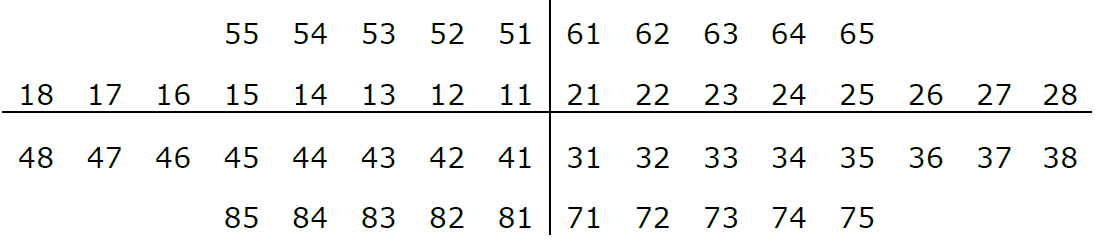 Hasta Velisinin Rızası (Onamı): Bilgilendirme bölümündeki açıklamaları okudum, anladım ve komplikasyonları (yan etkileri) hakkında bilgi edindim. Çocuğumun genel sağlık durumuyla ilgili sorulan sorularda hiçbir eksik bilgi bırakmadım. Tedaviyi reddetme veya sonlandırma hakkımın olduğunu biliyorum. Sözel ve yazılı tüm bilgilendirmeleri yeterli buluyorum. Bu aydınlatılmış onamın bir nüshasını (kopyasını) teslim aldım. (Önerilen işlem konusunda aydınlatıldığınızı ve işlemi kabul ettiğinizi ‘OKUDUM, ANLADIM, KABUL EDİYORUM’ yazarak belirtiniz ve belgeyi imzalayınız.) ………………………………………………………………………………………………………………………………………………………………………………………………………………………………İşbu form yukarıdaki ve aşağıdaki boşluklar doldurulduktan sonra imzalanmıştır.SORUMLU ÖĞRETİM ÜYESİ İMZA VE KAŞESİ          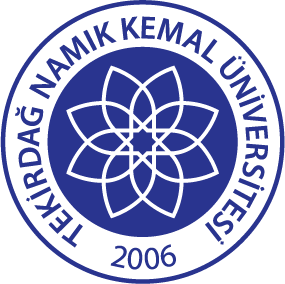 TNKÜ                                                                            AĞIZ VE DİŞ SAĞLIĞI UYGULAMA VE ARAŞTIRMA MERKEZİ                        ÇOCUK DİŞ HEKİMLİĞİ AMPUTASYON TEDAVİSİ AYDINLATMA VE ONAM FORMUDoküman No:     EYS-FRM-345TNKÜ                                                                            AĞIZ VE DİŞ SAĞLIĞI UYGULAMA VE ARAŞTIRMA MERKEZİ                        ÇOCUK DİŞ HEKİMLİĞİ AMPUTASYON TEDAVİSİ AYDINLATMA VE ONAM FORMUHazırlama Tarihi:18.04.2022TNKÜ                                                                            AĞIZ VE DİŞ SAĞLIĞI UYGULAMA VE ARAŞTIRMA MERKEZİ                        ÇOCUK DİŞ HEKİMLİĞİ AMPUTASYON TEDAVİSİ AYDINLATMA VE ONAM FORMURevizyon  Tarihi:02.12.2022TNKÜ                                                                            AĞIZ VE DİŞ SAĞLIĞI UYGULAMA VE ARAŞTIRMA MERKEZİ                        ÇOCUK DİŞ HEKİMLİĞİ AMPUTASYON TEDAVİSİ AYDINLATMA VE ONAM FORMURevizyon No:1TNKÜ                                                                            AĞIZ VE DİŞ SAĞLIĞI UYGULAMA VE ARAŞTIRMA MERKEZİ                        ÇOCUK DİŞ HEKİMLİĞİ AMPUTASYON TEDAVİSİ AYDINLATMA VE ONAM FORMUToplam Sayfa Sayısı:2ADI-SOYADITARİH/SAATİMZAHASTA VELİSİ (Yasal Temsilcisi)HASTA